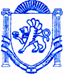 	  РЕСПУБЛІКА КРИМ	РЕСПУБЛИКА КРЫМ	КЪЫРЫМ ДЖУМХУРИЕТИБАХЧИСАРАЙСЬКИЙ РАЙОН	                                     БАХЧИСАРАЙСКИЙ РАЙОН                               БАГЪЧАСАРАЙ  БОЛЮГИНИНЪ УГЛІВСЬКА СІЛЬСЬКА РАДА	                                УГЛОВСКИЙ СЕЛЬСКИЙ  СОВЕТ                               УГЛОВОЕ  КОЙ  ШУРАСЫРЕШЕНИЕ            37-я сессия  1-го  созыва«31 октября 2016г.                                                                                                     № 332Об определении  дорог для выполнения «работ по содержанию и ремонту дорог в Угловском сельском поселении в 2016 году»        В соответствии с Федеральным законом от 06 октября 2003 года № 131-ФЗ «Об общих принципах организации местного самоуправления в Российской Федерации», Законом Республики Крым от 21.08.2014 №54-ЗРК «Об основах местного самоуправления в Республике Крым», Приказом Министерства транспорта РФ от 09.08.2013г. №267 «О внесении изменений в Классификатор работ по капитальному ремонту, ремонту и содержанию автомобильных дорог, утвержденному приказом Министерства транспорта РФ от 16.11.2012г. №402», Федеральными законами от 08 ноября 2007 года № 257-ФЗ «Об автомобильных дорогах и о дорожной деятельности в Российской Федерации и о внесении изменений в отдельные законодательные акты Российской Федерации» от 10 декабря 1995 года № 196-ФЗ «О безопасности дорожного движения», ст. ст. 130, 132.1 Бюджетного кодекса Российской Федерации, Уставом муниципального образования Угловское сельское поселение Бахчисарайского района Республики Крым, на основании решения 42-й сессии 1-го созыва Бахчисарайского районного совета № 409 от 31.10.2016 года, протокола совместного заседания постоянных комиссий Угловского сельского совета от  27.10.2016 года, УГЛОВСКИЙ  СЕЛЬСКИЙ  СОВЕТ  РЕШИЛ:Для выполнения работ по содержанию дорог утвердить перечень автомобильных дорог общего пользования местного значения, находящихся в собственности муниципального образования Угловское сельское поселение при осуществлении полномочий в сфере дорожной деятельности, при получении из бюджета Республики Крым  межбюджетных трансфертов, передаваемых бюджетам сельских поселений на финансовое обеспечение дорожной деятельности в отношении автомобильных дорог общего пользования местного значения:  Содержание дорог автомобильных дорог общего пользования, находящихся в собственности Угловского сельского поселения:  ул. Аграрная участок № 1, ул. Аграрная участок № 2, ул. Аграрная участок № 3, ул. Аграрная участок № 4 Источником финансирования считать средства межбюджетных трансфертов, передаваемых бюджетам сельских поселений на финансовое обеспечение дорожной деятельности в отношении автомобильных дорог общего пользования местного значенияДля выполнения работ по ремонту дорог утвердить перечень автомобильных дорог общего пользования местного значения, находящихся в собственности муниципального образования Угловское сельское поселение при осуществлении полномочий в сфере дорожной деятельности:Ремонт - ул. Аграрная в с. Угловое Бахчисарайского района Республики Крым;Источником финансирования считать средства бюджета муниципального образования Угловское сельское поселение Бахчисарайского района республики Крым.Заказать изготовление сметной документации.Настоящее Решение подлежит опубликованию (обнародованию) на информационном стенде Администрации Угловского сельского поселения и дополнительно на официальном сайте Угловского сельского совета (www.угловскийсовет.рф) и вступает в силу с момента его подписания.Председатель Угловского сельского совета –глава администрации Угловского сельского поселения                                                          Н.Н. Сосницкая	